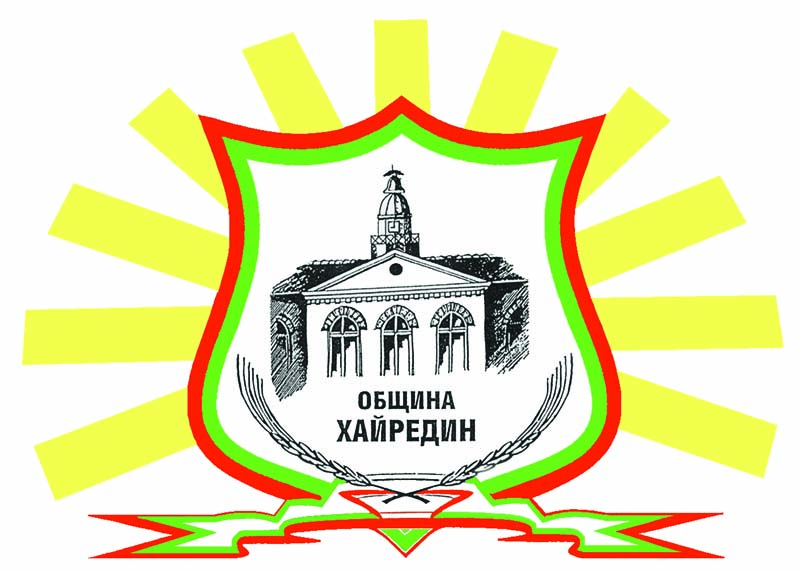                                                      ОБЩИНА    ХАЙРЕДИН___________________                                      3357,с.Хайредин, обл.Враца, ул. “Георги Димитров” №135,тел.09166/2209З  А  П  О  В  Е  Д№РД-546от 24.08.2023г.	На основание чл.44, ал.2 от ЗМСМА, чл.64 от Наредба №5 на ОбС-Хайредин и във връзка с Протокол №1 от 22.08.2023г.  и Протокол №2 от 23.08.2023г. на комисията, провела публичен  търг с явно наддаване за продажба на общински новообразуван незастроен урегулиран поземлен имот/УПИ/ парцел XXIII, пл.№1926, кв.97 по плана на с.Хайредин, с площ 1028кв.м., находящ се на ул.“Огоста“ №1, актуван с Акт за частна общинска собственост №565/23.05.2023г., назначена със моя Заповед №РД-468/24.07.2021г. О  Б  Я  В  Я  В  А  М  :	Резултата от проведения на  23.08.2023г. публичен  търг с явно наддаване за продажба на имот – частна общинска собственост, както следва:1.Определям Борислав Донков Борисов, с постоянен адрес с.Хайредин, обл.Враца, ул.“Огоста“ №9 за спечелил публичния търг с явно наддаване за продажба на общински новообразуван незастроен урегулиран поземлен имот/УПИ/ парцел XXIII, пл.№1926, кв.97 по плана на с.Хайредин, с площ 1028кв.м., находящ се на ул.“Огоста“ №1, актуван с Акт за частна общинска собственост №565/23.05.2023г. при цена от 4630лв. Внесеният депозит в размер на 463лв се прихваща към цената.	Заповедта да се постави на информационните табла на Общинската и кметски администрации и интернет страницата на общината, а така също да се изпрати до спечелилият търга.	След като заповедта влезе в сила, спечелилият търга следва в 14-дневен срок  да  внесе:1. Предложената цена след приспадане на депозита, която е в размер на 4167лв./четири хиляди сто шестдесет и седем лева/ по банковата сметка на Община Хайредин IBAN:BG88STSA93008490040100, BIC:STSABGSF, код 445600,  2.Данък за придобиване на имущество в размер на 3% от цената на имота – 138,90лв./сто тридесет и осем лева и деветдесет стотинки/ по банковата сметка на Община Хайредин IBAN:BG88STSA93008490040100, BIC:STSABGSF, код 442500, 3.Режийни разноски в размер на 2% от цената на имота – 92,60лева/деветдесет и два лева и шестдесет стотинки/ по банковата сметка на Община Хайредин IBAN:BG88STSA93008490040100, BIC:STSABGSF, код 448090,4. 75лв./седемдесет и пет лева/, което е 50% от стойността на разходите, направени от общината за изготвяне на експертна оценка на имота по банковата сметка на Община Хайредин IBAN:BG88STSA93008490040100, BIC:STSABGSF, код 448001,след което се сключва договор за продажба на имота.		Прехвърлянето на имота е за сметка на купувача.	Контрол по изпълнение на заповедта ще упражнявам лично.	Копие от настоящата заповед да бъде връчено на по-горе цитираните лица за сведение и изпълнение.ТОДОР АЛЕКСИЕВКмет на Община Хайредин